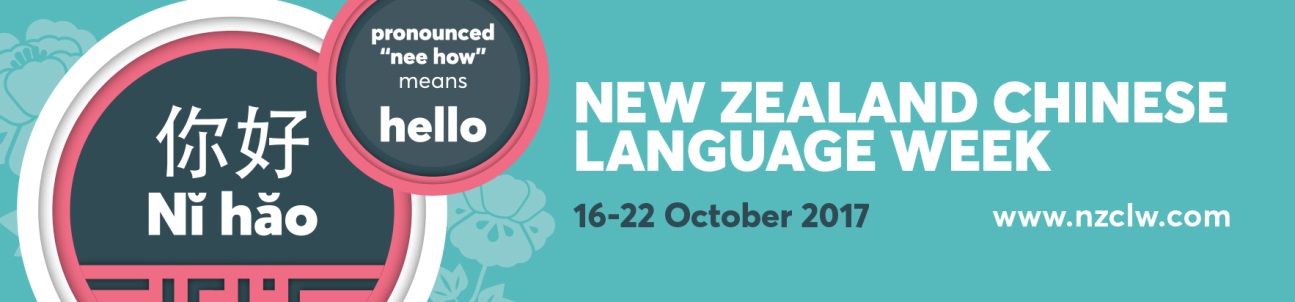 We’re preparing for this year’s New Zealand Chinese Language Week How will your school be celebrating? We want to know!New Zealand Chinese Language Week (NZCLW)  aims to bridge the knowledge and cultural gap between New Zealand and China by encouraging Kiwis to “Give Mandarin a go” during a week of fun-filled events. Due to this year’s General Election, NZCLW will be held on 16-22 October.We want to know what events your school will be running to support NZCLW in 2017.Visit our website to find out what resources are available for your school:Download our beautiful NZCLW posters and put them up at school.  These can be downloaded hereFind out how your School can apply for funding to support events that enable students to increase their knowledge and understanding- click hereNeed help?Confucius Institutes, Teachers Associations, ILEP and your classroom Mandarin Language Assistants will have good ideas around creating and facilitating activities at your school- we want to hear all about them and post your initiatives in the “Events” section of our website so your community can find out what’s going on.Need ideas? Why not try:Chinese food appreciation (dumpling making, Chinese food truck, Chinese cooking class)Chinese song and dance - contact your local NZ China Friendship Society, Confucius Institute or local Council for information.Why not introduce a “Word of the Day” for your students, or design a quiz both parents and students can participate in?Use the school newsletter to test your pupils’ skills: Do they know their Nĭ Hăo from their Xiè Xiè?Calligraphy course- Ask your Mandarin Language Assistant or within your parent community if there is someone skilled in this art- Kids love getting involved!Chinese story telling- selected libraries will have a good Chinese literature section- ask today!Chinese movie day- why not show a Kung-Fu movie in your hall?Flower arrangements and artMartial Arts class in your school hall- why not contact your local Tai Chi, Kung-Fu or Kick-boxing dojo to come and do a demonstration?Need inspiration? You might be interested in hearing from some of our partners in recent years:  Sir Richard Taylor from Wellington’s WETA Workshop added his support to the Week as he has seen Chinese language become an integral part of his business:“When young people are empowered by the use of each other’s language they can then build stronger artistic, creative, business or political ties between our two countries.” See his video of support here.Other media coverage that has encapsulated the week can be seen here and heard here. To send us your events, please email Sylvie at sylvie@nzclw.com. These will be uploaded onto our website: It’s the central portal where we pool together what’s happening in communities around the country. What will your school community do in 2017?There are so many reasons to “give Mandarin a go”. We look forward to hearing from you!Xiè Xiè,

Jo Coughlan and Raymond Huo 
Co-chairs,
New Zealand Chinese Language Week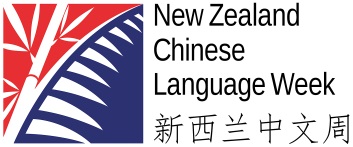 Media examples:Channel 1 Newshttps://www.tvnz.co.nz/one-news/new-zealand/chinese-language-week-helps-bridge-gap-with-nz-s-largest-trading-partner-q09500RNZ 2015http://www.radionz.co.nz/national/programmes/voices/audio/201771257/is-learning-mandarin-an-economic-necessity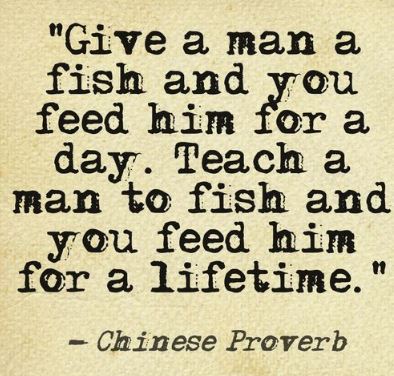 Approach: MOTAT, Kelly Tarlton’s, AJ Hackett, Queenstown airport, Nelson City , Picton, InterIslander, Bluebridge, Hamner Springs, Zelandia, Carter Observatory, https://www.aucklandnz.com/http://www.radionz.co.nz/national/programmes/voices/audio/201771257/is-learning-mandarin-an-economic-necessityhttp://www.mch.govt.nz/it%E2%80%99s-new-zealand-chinese-language-week